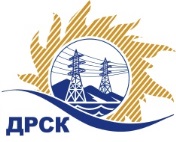 Акционерное Общество«Дальневосточная распределительная сетевая  компания»Протокол заседания Закупочной комиссии по вскрытию поступивших конвертовг. Благовещенск	Способ и предмет закупки: Закрытый электронный запрос цен на право заключения Договора на выполнение работ:  Мероприятия по строительству и реконструкции для технологического присоединения потребителей до 150 кВт (в том числе ПИР) на территории СП «ПЮЭС» и СП «ПЦЭС» филиала «Приморские ЭС» (Партизанский район г. Партизанск, с. Новолитовск, с. Золотая Долина, с. Владимиро-Александровское)  (закупка 2066, лот 23 по результатам ПО 140  р. 2.1.1.)Мероприятия по строительству и реконструкции для технологического присоединения потребителей до 150 кВт (в том числе ПИР) на территории СП «ПЮЭС» и СП «ПЦЭС» филиала «Приморские ЭС» (Надеждинский район урочище «Соловей ключ», п. Новый) (закупка 2067, лот 24 по результатам ПО 140 р. 2.1.1)  по результатам предварительного отбора на право заключения рамочного соглашения (закупка 140) Мероприятия по строительству и реконструкции  для  технологического присоединения потребителей  до 150 кВт (в том числе ПИР)  на территории СП "ПЮЭС" и СП "ПЦЭС" филиала «Приморские ЭС» (№581403).Плановая стоимость закупки:  Закупка 2066 лот 23 – 2 291 908,20 рублей без учета НДС (2 704 451,67 руб. с учетом НДС).Закупка 2067 лот 24 – 1 513 877,23 рублей без учета НДС (1 786 375,13 руб. с учетом НДС).ПРИСУТСТВОВАЛИ: члены постоянно действующей Закупочной комиссии АО «ДРСК» 2 уровняИнформация о результатах вскрытия конвертов:В адрес Организатора закупки поступило 4 (четыре) заявки  на участие в закупке, с которыми были размещены в электронном виде на Торговой площадке Системы www.b2b-energo.ru.Вскрытие конвертов было осуществлено в электронном сейфе организатора запроса предложений на Торговой площадке Системы www.b2b-energo.ru автоматически.Дата и время начала процедуры вскрытия конвертов с предложениями участников: 10:00 (время местное) 18.04.2016.Место проведения процедуры вскрытия конвертов с предложениями участников: Торговая площадка Системы www.b2b-energo.ruВ конвертах обнаружены предложения следующих участников запроса цен:Ответственный секретарь Закупочной комиссии 2 уровня АО «ДРСК»	М.Г. Елисееваисп.: Коврижкина Е.Ю.(4162) 397-280№ 505/УКС-В18.05.2016№п/пНаименование Участника закупки и его адресЦена предложения на участие в закупке без НДС, руб.Мероприятия по строительству и реконструкции для технологического присоединения потребителей до 150 кВт (в том числе ПИР) на территории СП «ПЮЭС» и СП «ПЦЭС» филиала «Приморские ЭС» (Партизанский район г. Партизанск, с. Новолитовск, с. Золотая Долина, с. Владимиро-Александровское)  (закупка 2066, лот 23 по результатам ПО 140  р. 2.1.1)Мероприятия по строительству и реконструкции для технологического присоединения потребителей до 150 кВт (в том числе ПИР) на территории СП «ПЮЭС» и СП «ПЦЭС» филиала «Приморские ЭС» (Партизанский район г. Партизанск, с. Новолитовск, с. Золотая Долина, с. Владимиро-Александровское)  (закупка 2066, лот 23 по результатам ПО 140  р. 2.1.1)Мероприятия по строительству и реконструкции для технологического присоединения потребителей до 150 кВт (в том числе ПИР) на территории СП «ПЮЭС» и СП «ПЦЭС» филиала «Приморские ЭС» (Партизанский район г. Партизанск, с. Новолитовск, с. Золотая Долина, с. Владимиро-Александровское)  (закупка 2066, лот 23 по результатам ПО 140  р. 2.1.1)1ООО «Дальэнергострой»г. Находка, Находкинский проспект 7аЦена: 2 290 076,00  руб. без учета НДС (НДС не облагается). 2ООО «ТехЦентр»г. Владивосток, ул. Русская, 57ЖЦена: 2 291 908,20  руб. без учета НДС (2 704 451,68 руб. с учетом НДС). Мероприятия по строительству и реконструкции для технологического присоединения потребителей до 150 кВт (в том числе ПИР) на территории СП «ПЮЭС» и СП «ПЦЭС» филиала «Приморские ЭС» (Надеждинский район урочище «Соловей ключ», п. Новый) (закупка 2067, лот 24 по результатам ПО 140 2.1.1.)Мероприятия по строительству и реконструкции для технологического присоединения потребителей до 150 кВт (в том числе ПИР) на территории СП «ПЮЭС» и СП «ПЦЭС» филиала «Приморские ЭС» (Надеждинский район урочище «Соловей ключ», п. Новый) (закупка 2067, лот 24 по результатам ПО 140 2.1.1.)Мероприятия по строительству и реконструкции для технологического присоединения потребителей до 150 кВт (в том числе ПИР) на территории СП «ПЮЭС» и СП «ПЦЭС» филиала «Приморские ЭС» (Надеждинский район урочище «Соловей ключ», п. Новый) (закупка 2067, лот 24 по результатам ПО 140 2.1.1.)1ООО «ДВ Энергосервис»г. Владивосток, ул. Снеговая, 42ДЦена: 1 513 000,00  руб. без учета НДС (1 785 340,00 руб. с учетом НДС). 2ООО «ТехЦентр»г. Владивосток, ул. Русская, 57ЖЦена: 1 513 877,23  руб. без учета НДС (1 786 375,13 руб. с учетом НДС). 